Федеральное государственное бюджетное образовательное учреждение высшего образования«Красноярский государственный медицинский университет имени профессораВ.Ф.Войно-Ясенецкого»Министерства здравоохранения Российской ФедерацииКафедра онкологии и лучевой терапии с курсом ПОЗав.кафедрой: дмн Зуков Р.А.РефератТема: Рак прямой кишки Выполнил:Клинический ординатор 1 года обучения кафедры онкологии и лучевой терапии с курсом ПОЧуяшенко А.А.Красноярск 2023г.Содержание:1.	Введение2.	Факторы риска 3.	Классификация 4.	Клинические картина5.       Диагностика6.       Лечение7.       Профилактика8.       Список литературыВведениеВ структуре всех онкологических заболеваний (GLOBOCAN 2020) колоректальный рак занимает 3 место (10%) по заболеваемости и 2 место по распространённости (9,4%) и смертности (10,4%). В 2017 году в России зарегистрировано 29 918 новых случаев рака прямой кишки и умерло по этой причине 16 360 пациентов.Преимущественно поражаются люди в возрасте 50 - 60 лет, одинаково часто мужчины и женщины. В последние десятилетия отмечено достоверное увеличение заболеваемости раком прямой кишки, причем эта тенденция сохраняется и в настоящее время.Рак прямой кишки составляет одну треть впервые диагностированных случаев колоректального рака. Учитывая его анатомическое расположение и риск локального рецидива, междисциплинарная программа лечения, включающая хирургию, лучевую терапию и химиотерапию, продемонстрировала лучшие результаты при локализованном заболевании.Факторы рискаУ 3–5 % пациентов, страдающих раком прямой кишки, развитие заболевания связано с наличием известных наследственных синдромов. Наиболее распространённые – синдром Линча, семейный аденоматоз толстой кишки и MutYH-ассоциированный полипоз. У оставшихся пациентов рак ободочной и прямой кишки имеет спорадический характер.В качестве факторов риска развития данного заболевания рассматриваются: хронические воспалительные заболевания толстой кишки (язвенный колит, болезнь Крона), курение, алкоголь, превалирование в рационе красного мяса, наличие сахарного диабета, ожирение или повышенный индекс массы тела, низкая физическая активность.Классификация                                                                                                 Рак прямой кишки склонен к местным рецидивам и системному метастазированию. Однако благодаря улучшениям в стадировании и лечении по TNM, включая более широкое использование ректальной МРТ и повышение осведомленности рентгенологов об основных характеристиках стадирования рака прямой кишки по TNM, уровень смертности от рака прямой кишки у взрослых старше 50 лет за последние несколько десятилетий снизился.Символ Т содержит следующие градации:Тх – недостаточно данных для оценки первичной опухоли.Тis – преинвазивный рак (интраэителиальная инвазия или инвазия собственной пластинкислизистой оболочки).Т1 – опухоль распространяется в подслизистый слой стенки кишки.Т2 – опухоль распространяется на мышечный слой, без прорастания стенки кишки.Т3 – опухоль прорастает все слои стенки кишки с распространением в жировую клетчатку, безпоражения соседних органов.Для опухолей, расположенных в верхнеампулярном отделе прямой кишки и ректосигмоидномотделах толстой кишки (покрытых брюшиной), символ Т характеризует распространениеопухоли до субсерозной оболочки (не прорастают серозную оболочку).Т4 – опухоль прорастает в окружающие органы и ткани или серозную оболочку прилокализации в верхнеампулярном отделе прямой кишки и ректосигмоидном отделах толстойкишки (покрытых брюшиной).Т4a – прорастание висцеральной брюшины.Т4b – прорастание в другие органы и структуры.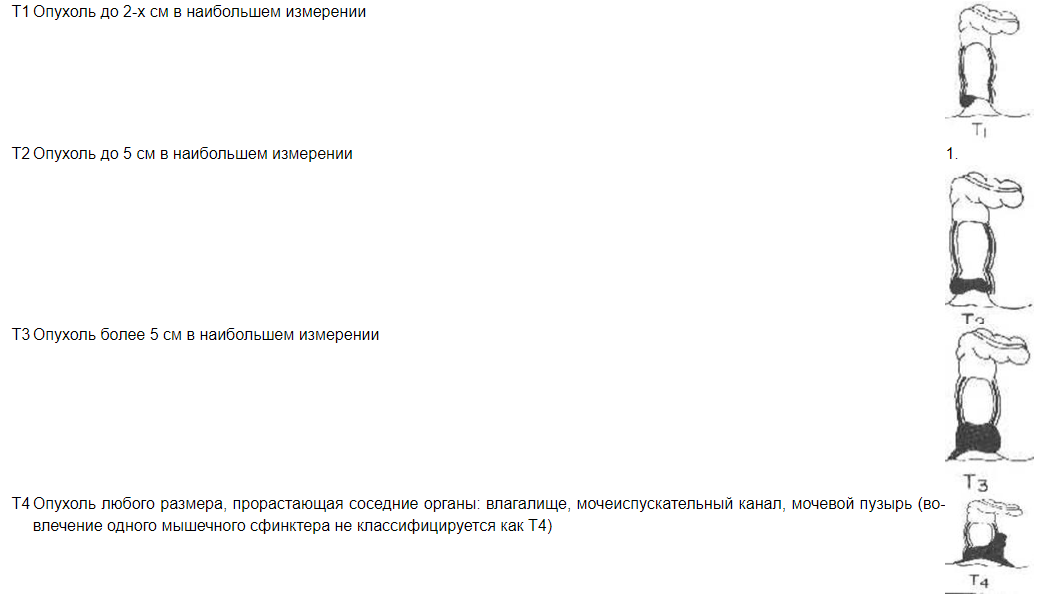 Символ N указывает на наличие или отсутствие метастазов в регионарных лимфатических узлах:Nх – недостаточно данных для оценки регионарных лимфатических узлов.N0 – поражения регионарных лимфатических узлов нет.N1 – метастазы в 1–3 (включительно) регионарных лимфатических узлах.N1а – метастазы в 1 регионарном лимфатическом узле.N1b– 2–3 лимфатических узла.N1с – диссеминаты в брыжейке без поражения регионарных лимфатических узлов.N2 – метастазы в более чем 3-х регионарных лимфатических узлах.N2а – поражено 4–6 лимфатических узлов.N2b – поражено 7 и более лимфатических узлов.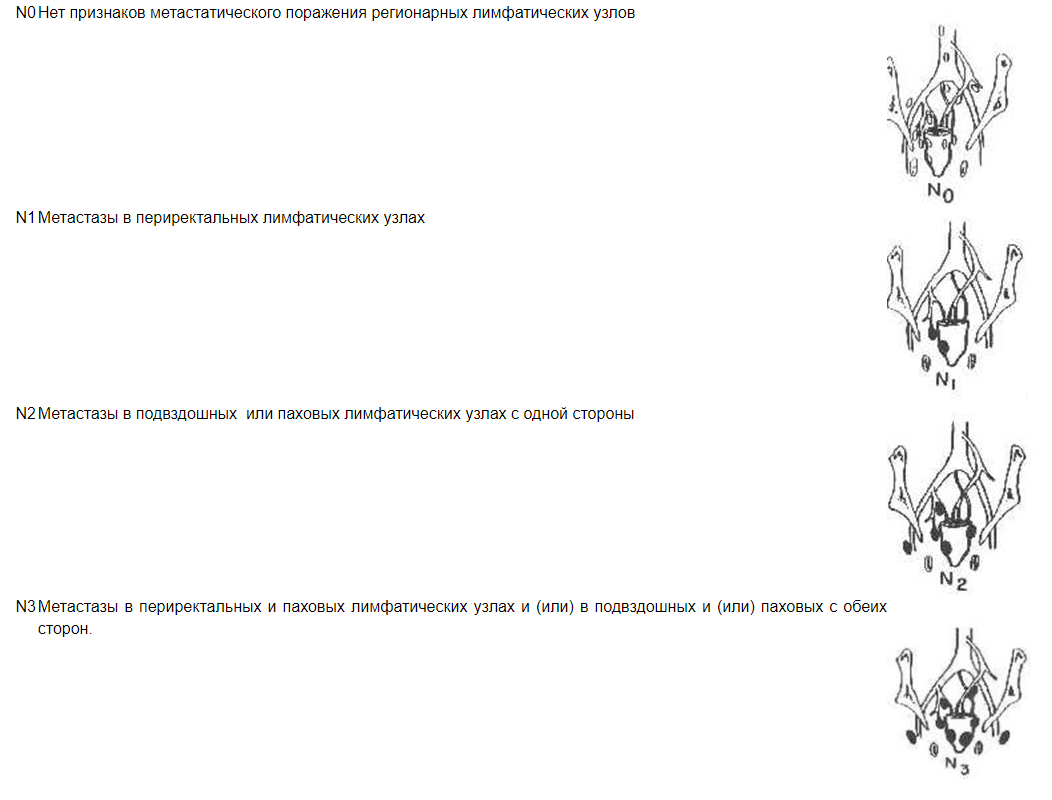 Символ М характеризует наличие или отсутствие отдаленных метастазов:М0 – отдаленных метастазов нет.М1 – наличие отдаленных метастазов.М1а – наличие отдаленных метастазов в одном органе.М1b – наличие отдаленных метастазов более чем в одном органе.M1с – метастазы по брюшине.
Макроскопические формы рака прямой кишки.                                                                                                 · Экзофитная - опухоли, растущие в просвет кишки                                                                                                · Блюдцеобразная - опухоли овальной формы с приподнятыми краями и плоским дном.                                                                                                              · Эндофитная - опухоли, инфильтрирующие стенку кишки, не имеющие четких границ.                                                            		    Гистологическая классификация.                                                                                                   Аденокарцинома 90-95%                                                                                                                                      Муцинозная аденокарцинома 10%                                                                                               Перстневидно-клеточная карцинома 4%                                                                                                 Сквамозно-клеточная карцинома Менее 1%                                                                                   Аденосквамозная карцинома Менее 1%                                                                               Недифференцированная карцинома Менее 1 %                                                                    Неклассифицируемая карцинома Менее 1%Клиническая картина                                                                                                                                                                                                                                            Рак прямой кишки развивается постепенно, клинические проявления возникают лишь при достижении опухолью значительных размеров и сводятся к болевым ощущениям, патологическим выделениям (кровь, слизь, гной) из прямой кишки и нарушению функции кишечника.                                                          Выраженность симптомов зависит от стадии заболевания, типа роста опухоли и ее локализации. Болевые ощущения обычно не являются ранним симптомом рака прямой кишки.  Они возникают в начале заболевания лишь при раке, локализующемся в анальном канале, так как обусловлены прорастанием опухолью зоны, богатой нервными окончаниями, растяжением пораженного анального канала при дефекации.                                                При других локализациях опухоли появление болей свидетельствует о распространение её за пределы кишечной стенки и поражении окружающих органов и тканей.  Причиной возникновения схваткообразных болей может быть растяжение стенки кишки вследствие непроходимости, вызванной обтурацией просвета опухолью.                                                                       Боли при раке прямой кишки постоянны. Они локализуются внизу живота, в крестцово-копчиковой области, области заднего прохода, могут быть в области поясницы.                                                                               Патологические выделения часто являются симптомом. При раке ампулярного отдела прямой кишки симптоматика более скудная.  Первым симптомом болезни являются патологические примеси к калу.  В это же время или несколько позже возникают симптомы нарушения   функции кишечника.  При прорастании опухоли в мочевой пузырь возникают частые позывы на мочеиспускание, лейкоцитурия, микрогематурия, позднее могут сформироваться пузырно-прямокишечные   свищи, характеризующиеся выделением кала и газов при мочеиспускании.   При   формировании   влагалищно-прямокишечных свищей наблюдается выделение кала из влагалища. В связи с тем, что ампула является наиболее широкой частью прямой   кишки, кишечная непроходимость при данной локализации опухоли развивается редко.Диагностика                                                                                                                                      Ректальное исследование помогает установить диагноз ректального рака в 65-80% случаев. Пальцевое исследование позволяет определить наличие опухоли, характер ее роста, связь со смежными органами.Пациентам, у которых выполнение тотальной колоноскопии до начала лечения невозможно из-за выраженного опухолевого стеноза или других объективных причин, выполнить ирригоскопию или КТ-колонографию до начала лечения или тотальную колоноскопию в течение 3–6 месяцев после хирургического лечения для исключения наличия синхронных опухолей и полипов в ранее необследованных участках толстой кишки с целью исключения метастатического поражения органов брюшной полости всем пациентам выполнить КТ органов брюшной полости с внутривенным контрастированием, при невозможности выполнения – УЗИ органов брюшной полости и забрюшинного пространства КТ органов грудной клетки является стандартом уточняющей диагностики при раке прямой кишки в большинстве развитых стран для исключения метастазов в легкие, лимфоузлы средостения. На практике данное исследование может быть отчасти заменено у пациентов с небольшой местной распространенностью опухолевого процесса.                                                                                                                                                                                                                                                                                              В настоящее время ректальная МРТ играет ключевую роль в оценке рака прямой кишки до и после лечения, помогая междисциплинарной команде подобрать наиболее подходящий вариант лечения. Преимущества, достигаемые при ректальной МРТ, строго зависят от получения изображений хорошего качества, что важно для характеристики основных анатомических структур и их связи с опухолью. На первичной стадии, ректальная МРТ помогает рентгенологу (а) описать локализацию и морфологию опухоли, (б) указать ее категории Т и N, (в) обнаружить наличие экстрамуральной сосудистой инвазии и (г) определить ее связь с окружающими структурами, включая сфинктер комплекс и вовлечение мезоректальной фасции. Эти признаки помогают диагностировать местно-распространенные опухоли прямой кишки (категории T3c-d, T4, N1 и N2), для которых показана неоадъювантная химиолучевая терапия (ХЛТ).ЛечениеЛечение рака прямой кишки развивалось в течение последних 40 лет с использованием стандартизированной хирургической техники резекции опухоли: тотальное мезоректальное иссечение. Благодаря лучшему пониманию хирургической онкологии рака прямой кишки и появлению адъювантных и неоадъювантных методов лечения, дополняющих хирургию, было достигнуто резкое снижение частоты местных рецидивов и улучшение результатов выживаемости, что проложило путь для мультидисциплинарного подхода к лечению заболевания. 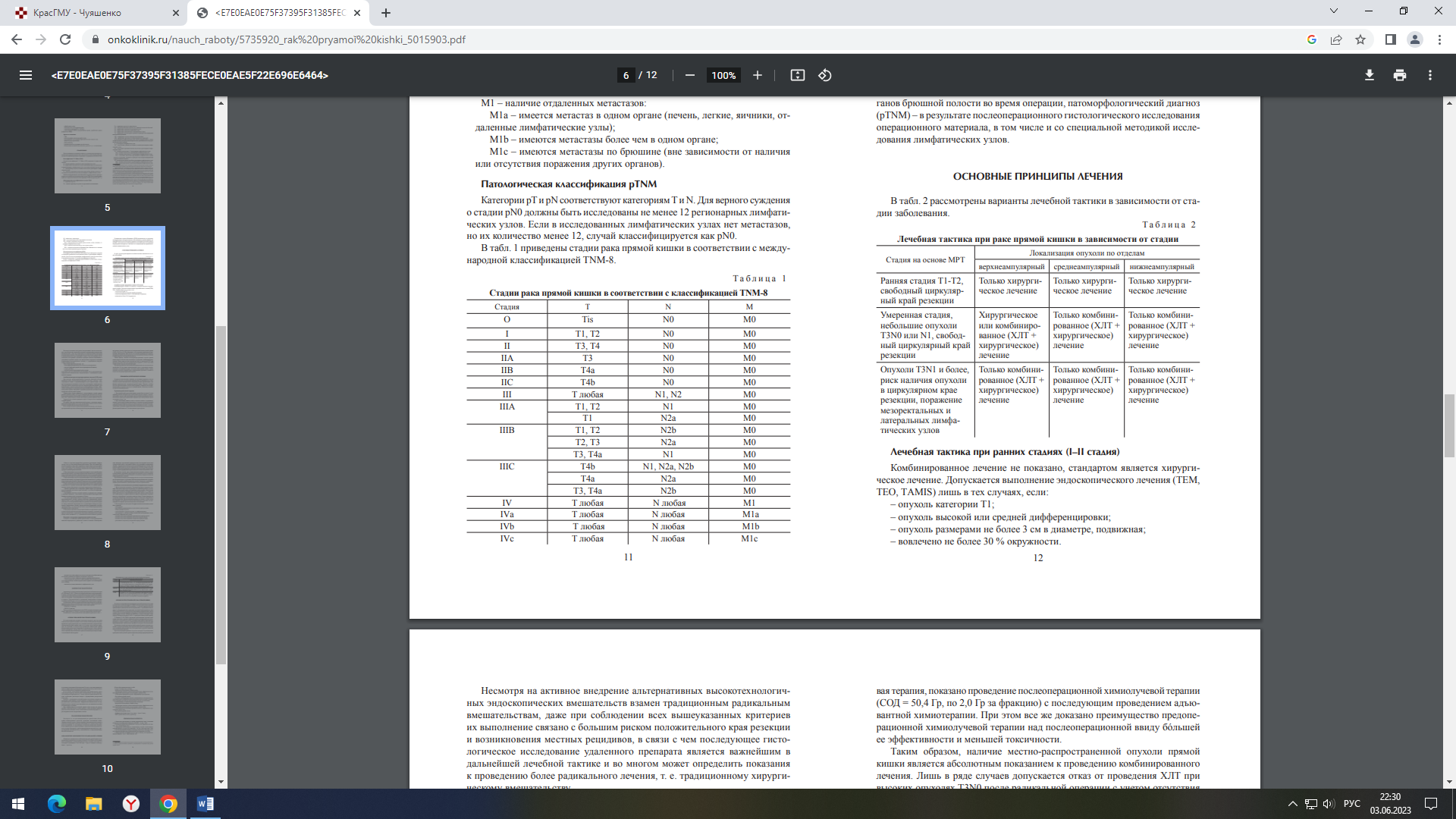 Радикально выполненная операция до настоящего времени остается основным методом в лечении рака прямой кишки. В зависимости от локализации опухоли выполняется или передняя резекция прямой кишки, или  брюшно-промежностная экстирпация прямой кишки. Решение о выборе доступа при выполнении той или иной операции (открытым или лапароскопическим доступом) остается за лечащим врачом, поскольку не влияет на онкологический результат.Принципы радикальной операции:1. Дистальный край пересечения кишки должен быть не менее 2 см нанефиксированном препарате при локализации опухоли в верхне- и среднеампулярных отделах; при локализации опухоли в нижнеампулярном отделе и выполнении сфинктеросохраняющей операции допустима резекция с краем отсечения не менее 1 см.2. При локализации нижнего полюса опухоли в нижне- и среднеампулярном отделах прямой кишки выполняется тотальная мезоректумэктомия с удалением всей параректальной клетчатки в пределах висцеральной фасции прямой кишки; при локализации в верхнеампулярном отделе – мезоректумэктомия с удалением параректальной клетчатки в пределах висцеральной фасции прямой кишки на 5 см ниже нижнего края опухоли.3. Вместе с опухолью должны быть удалены все регионарные лимфатические узлы от устья нижней брыжеечной артерии. При этом нижняя брыжеечная артерия должна быть перевязана и пересечена непосредственнопосле отхождения левой ободочной артерии. При необходимости мобилизации левого фланга толстой кишки допускается более высокая перевязка артерии и нижней брыжеечной вены.4. При локализации опухоли в верхнеампулярном отделе прямой кишкипоказано выполнение следующих хирургических вмешательств: чрезбрюшная резекция прямой кишки; брюшно-промежностная экстирпация прямой кишки при невозможности выполнения сфинктеросохраняющей операции.5. При локализации опухоли в среднеампулярном отделе прямой кишки показано выполнение следующих хирургических вмешательств: чрезбрюшная резекция прямой кишки; брюшно-промежностная экстирпация прямой кишки при невозможности выполнения сфинктеросохраняющей операции.6. При локализации опухоли в нижнеампулярном отделе прямой кишкив зависимости от уровня локализации нижнего полюса и глубины инвазииопухоли показано выполнение следующих хирургических вмешательств:– брюшно-промежностная экстирпация прямой кишки при невозможности достижения дистального края отсечения 1 см и более на нефиксированном препарате;– при инвазии опухоли в соседние органы и структуры таза, леваторыи наружный сфинктер – выполнение экстралеваторной (цилиндрической)брюшно-промежностной экстирпации по Хольму.7. В случае образования низкого анастомоза и/или после проведения предоперационной лучевой терапии необходимо формирование превентивной стомы с целью снижения риска несостоятельности межкишечного анастомоза. Если операция выполняется в срочном или экстренном порядке по поводу кишечной непроходимости и в дальнейшем планируется радикальное хирургическое лечение, предпочтительнее формировать петлевую трансверзостому, а не сигмостому (в связи с предстоящим формированием сигморектального анастомоза).8. При распространении опухоли прямой кишки на прилежащие органыи ткани показано выполнение комбинированных операций с удалением препарата в едином блоке, а при наличии отдаленных синхронных метастазов (в печени, легких, яичниках и т. д.) – одномоментное или поэтапное их удаление.
Виды операций при раке прямой кишки. 						          1.  При расположении опухоли в дистальной части прямой кишки и на расстоянии менее 7 см от края заднего прохода в любой стадии заболевания (вне зависимости от анатомического типа и гистологического строения опухоли) - брюшно-промежностная экстирпация прямой кишки (операция Майлса). 											          2.  Сфинктеросохраняющие операции можно выполнить при локализации нижнего края опухоли на расстоянии 7 см от края заднего прохода и выше.        - Передняя резекция прямой кишки производится при опухолях верхнеампуллярного и ректосигмоидного отделов, нижний полюс которых располагается на расстоянии 10-12 см от края заднего прохода.                           -При малигнизированных полипах и ворсинчатых опухолях прямой кишки выполняют экономные операции: трансанальное иссечение или электрокоагуляцию опухоли через ректоскоп, иссечение стенки кишки с опухолью с помощью колотомии.                                                     Комбинированное лечение: Дооперационная лучевая или химиолучевая терапия рака прямой кишки снижает биологическую активность опухоли, уменьшает ее метастазирование и количество послеоперационных рецидивов в зоне оперативного вмешательства.Адъювантное лечение рекомендовано проводить всем больным категорииpT3-4N0 или pT1-4N1-3. Даже если на фоне проведенного предоперационного химио- или химиолучевого лечения наблюдался значительный патоморфоз, адъювантная химиотерапия проводится на основании данных гистологического исследования и предоперационной клинической стадии опухолевого процесса. Продолжительность адъювантной химиотерапии составляет 6 месяцев, включая пред- или послеоперационную химиолучевую терапию.Оптимальным объемом адъювантной химиотерапии при местно-распространенном раке является комбинация Оксалиплатина и фторпиримидинов.Общепринятыми являются следующие схемы химиотерапии:– FOLFOX (12 циклов);– XELOX (8 циклов).Также допускается применение схемы FLOX, которая, несмотря на сравнимую эффективность, обладает достаточно выраженной токсичностью.ПрофилактикаРекомендуется соблюдать следующую периодичность обследований пациентов после завершения лечения по поводу рака прямой кишки с целью своевременной диагностики прогрессирования заболевания при его развитии - в первые 1–2 года обследование рекомендуется проводить каждые 3–6 месяцев, на сроке 3–5 лет – 1 раз в 6–12 месяцев.После 5 лет с момента операции обследования проводятся ежегодно или при появлении жалоб. У пациентов с высоким риском рецидива перерыв между обследованиями может быть сокращен. Обследование пациента включает следующие мероприятия: 1. анамнез и физикальное обследование (пальцевое исследование прямой кишки).2. исследование уровня ракового эмбрионального антигена в крови, (если был повышенисходно) каждые 3 месяца первые 2 года и далее каждые 6 месяцев впоследующие 3 года .3. колоноскопия через 1 и 3 года после резекции первичной опухоли, далее каждые 5 лет с целью выявления метахронной опухоли или удаления обнаруженных полипов толстой кишки. При выявлении полипов колоноскопия выполняется ежегодно (В). В случае если до начала лечения колоноскопия не была выполнена по причине стенозирующей опухоли, она  производится через 3–6 месяцев после ее резекции.4. УЗИ органов брюшной полости и малого таза каждые 3–6 месяцев в зависимости от риска  прогрессирования.5. рентгенография органов грудной клетки каждые 12 месяцев.6. КТ органов грудной и брюшной полости с внутривенным контрастированием – однократно в сроки 12–18 месяцев после операции.Список литературыHorvat N, Carlos Tavares Rocha C, Clemente Oliveira B, Petkovska I, Gollub MJ. MRI of Rectal Cancer: Tumor Staging, Imaging Techniques, and Management. Radiographics. 2019 Mar-Apr;39(2):367-387. doi: 10.1148/rg.2019180114. Epub 2019 Feb 15. PMID: 30768361; PMCID: PMC6438362.Keller DS, Berho M, Perez RO, Wexner SD, Chand M. The multidisciplinary management of rectal cancer. Nat Rev Gastroenterol Hepatol. 2020 Jul;17(7):414-429. doi: 10.1038/s41575-020-0275-y. Epub 2020 Mar 12. PMID: 32203400.							          Johns L. E., Houlston R. S. A systematic review and meta-analysis of familial colorectal cancer risk // Am J Gastroenterol. ‒ 2001. ‒ T. 96, № 10. ‒ C. 2992-3003.Каприн А., Старинский В., Петрова Г. Злокачественные новообразования в России (заболеваемость и смертность) // М.: ФГБУ «МНИОИ им. ПА Герцена» Минздрава России. ‒2017. ‒ T. 250.	14. Цуканов А. С., Шелыгин Ю. А., Ачкасов С. И., Фролов С. А., Кашников В. Н., Кузьминов А.М., Пикунов Д. Ю., Шубин В. П. Принципы диагностики и персонифицированного лечениянаследственных форм колоректального рака // Вестник Российской академии медицински[ наук. ‒ 2019. ‒ T. 74, № 2. ‒ C. 118-124.Рак прямой кишки: диагностика и лечение: метод. пособие / А. А. Захаренко, М. А. Беляев, А. А. Трушин [и др.]. – СПб.: РИЦ ПСПбГМУ, 2018. – 24 с.																																																																																																																																																																										                                                                                                                                                                                                 Государственное бюджетное образовательное учреждение высшегопрофессионального образования Красноярский государственныймедицинский университет имени профессора В.Ф. Войно-ЯсенецкогоМинистерства здравоохранения Российской ФедерацииКафедра онкологии и лучевой терапии с курсом ПОРЕЦЕНЗИЯ НА РЕФЕРАТТема: Рак прямой кишкиАвтор: клинический ординатор Чуяшенко Алина АлександровнаОценочный критерий                                                                            Положительный/Отрицательный1. Структурированность                                          ____________________________________________2. Наличие орфографических ошибок                ____________________________________________3. Актуальность                                                         ____________________________________________4. Соответствие текста реферата его теме         ____________________________________________5. Владение терминологией                                  ____________________________________________6. Полнота и глубина раскрытия                           ____________________________________________основных понятий темы7. Логичность доказательной базы                      ____________________________________________8. Умение аргументировать основные положения иВыводы                                                                         ____________________________________________9. Использование известных научных источников10.Умение сделать общий вывод                          ____________________________________________                                                          Итоговая оценка____________________________________________Для комментариев_______________________________________________________________________________________________________________________________________________________________________________________________________________________________________________________________________________________________________________________________________Дата:Подпись рецензента:Подпись ординатора: